Western Alliance support for external research grant funding – Expression of Interest (EOI) form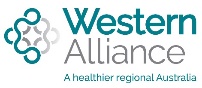 Introduction:Western Alliance is formally offering support to applicants of external grants where the objectives of the proposed project align with those of the Western Alliance and its member organisations. Projects must involve at least one Western Alliance health sector member organisation (Barwon Health, Ballarat Health Service, St John of God, South West Healthcare, Colac Area Health, East Grampians Health Service, Western District Health Service and the Western Victoria Primary Health Network).  Financial support of up to $20k (in total), as well as in-kind support, will be offered to prospective bids who meet the criteria as indicated below.Collaboration of Western Alliance member organisationsAlignment with Western Alliance principles and themes/platformsFocus on translational research which will improve health outcomes for regional/rural communities across Western VictoriaPlease complete all sections below and return to drewaras@westernalliance.org.au along with a two page academic CV for the lead investigator. Applications work on a rolling basis and can be submitted at any time. Western Alliance can provide financial support for up to five partnership grant applications per financial year.For further information, please contact Drew Aras, Executive Officer, on 0448246415 or drewaras@westernalliance.org.au.EOI Application:GRANT BEING APPLIED FOR (INCLUDING TOTAL FUNDING AMOUNT):Lead investigator:Name (inc title) Organisation & PositionEmail addressPhone numberCollaborating investigators (please include name, title and organisation for each):Project Title:Summary of proposal:Intended impacts of the research:Partnering organisations (must include at least one Western Alliance health sector member organisation):Please indicate how your project aligns with one or more of the identified underpinning principles of Western Alliance (Appendix 1):Please indicate how your project aligns with one or more of the identified focus areas (themes or platforms) of Western Alliance (Appendix 1):Please indicate how your project aims to improve the health of individuals or communities in the Western region of Victoria:Contribution sought from Western Alliance:Financial (please indicate amount up to $20k and intended use of funds):In kind (e.g. linkages with member organisations, representation on project steering committees etc.):Appendix 1 – Western Alliance Principles and focus areas: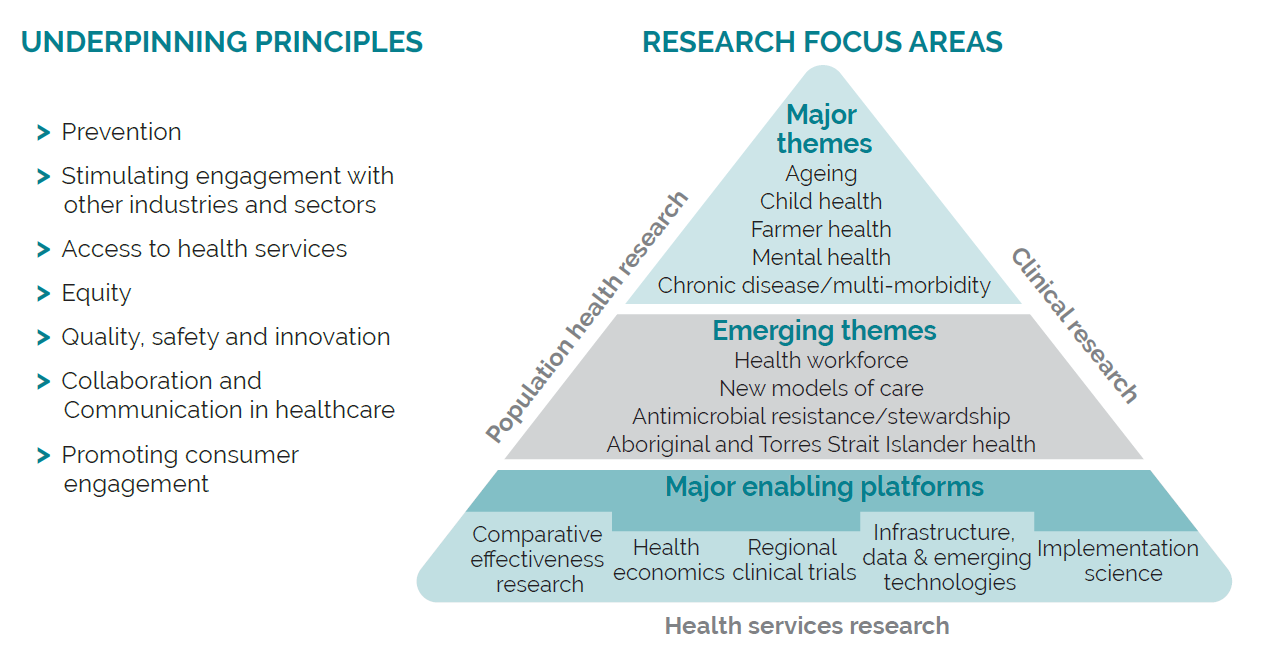 